Сумська міська радаVІII СКЛИКАННЯ XIV СЕСІЯРІШЕННЯвід 24 листопада 2021 року  № 2519-МРм. СумиРозглянувши звернення юридичної особи, надані документи, враховуючи рекомендації постійної комісії з питань архітектури, містобудування, регулювання земельних відносин, природокористування та екології Сумської міської ради (протокол від 07 жовтня 2021 року № 37), відповідно до  статей 12, 122, 123, 124 Земельного кодексу України, частини першої статті 19 Закону України «Про оренду землі», частини 4 статті 15 Закону України «Про доступ до публічної інформації», на підставі рішення Сумської міської ради від 24 червня 2020 року № 7000-МР «Про встановлення плати за землю» (зі змінами), керуючись пунктом 34 частини першої статті 26 Закону України «Про місцеве самоврядування в Україні», Сумська міська рада  ВИРІШИЛА:1. Надати в оренду земельну ділянку згідно з додатком.2. Встановити орендну плату в розмірі відсотку від нормативної грошової оцінки земельної ділянки, зазначеного в графі 6 додатку до рішення.3. Товариству з обмеженою відповідальністю «Нолант» в місячний термін після прийняття даного рішення звернутися до департаменту забезпечення ресурсних платежів Сумської міської ради для укладання договору оренди земельної ділянки.4. Товариству з обмеженою відповідальністю «Нолант» після укладення договору оренди земельної ділянки вжити заходів для внесення відомостей до Державного земельного кадастру, а саме: відображення на кадастровому плані земельної ділянки контурів незавершеного будівництва.Сумський міський голова					        Олександр ЛИСЕНКОВиконавець: Клименко ЮрійДодатокдо рішення Сумської міської ради   «Про надання в оренду Товариству з обмеженою відповідальністю «Нолант» земельної ділянки за адресою: м. Суми, на перехресті                                                  пров. 2-й Воробйовський та вул. Харківська, 1, площею 0,0870 га» від 24 листопада 2021 року № 2519-МРСПИСОКюридичних осіб, яким надаються в оренду земельні ділянки  Сумський міський голова													 Олександр ЛИСЕНКОВиконавець: Клименко Юрій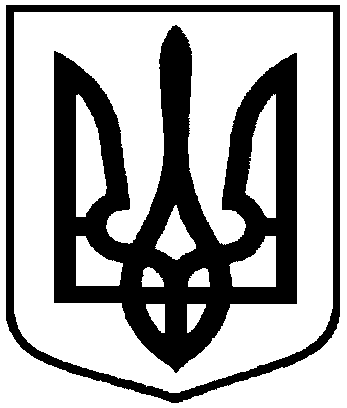 Про надання в оренду Товариству з обмеженою відповідальністю «Нолант» земельної ділянки за адресою: м. Суми,  на перехресті пров. 2-й Воробйовський та вул. Харківська, 1, площею 0,0870 га№з/пНазва підприємства, установи, організації,ідентифікаційний код   Функціональне призначення земельної ділянки,адреса земельної ділянки,кадастровий номерПлоща, га,строк користуванняКатегорія земельної ділянкиРозмір орендної плати в рік за землю у відсотках до грошової оцінки земельної ділянкиРозмір орендної плати в рік за землю у відсотках до грошової оцінки земельної ділянки12345661.Товариство з обмеженою відповідальністю «Нолант»,40847468Під розміщення бізнес-центру,на перехресті пров. 2-й Воробйовський та вул. Харківська, 15910136300:01:008:0028(номер запису про право власності в Державному реєстрі речових прав на нерухоме майно: 36991768 від 19.06.2020, реєстраційний номер об’єкта нерухомого майна: 1986560359101, незавершене будівництво готовністю 19 %)0,08705 роківЗемлі житлової та громадської забудови4,0